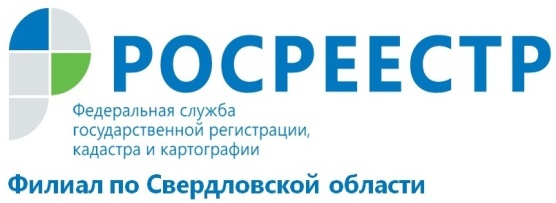 Все чаще уральцы используют электронные сервисы Электронные услуги на сегодняшний день становятся неотъемлемым атрибутом современной жизни. И, несомненно, возможность электронного доступа к различным документам упрощает жизнь как представителям услуг, так и их получателям. В сфере кадастрового учета и регистрации права использование онлайн сервисов неуклонно растёт. Кадастровая палата по Свердловской области сообщает жителям Урала, что для удобства и экономии времени на портале Росреестра (www.rosreestr.ru) доступны следующие электронные сервисы:- справочная информация по объектам недвижимости в режиме online позволяет получить общую информацию об объекте недвижимого имущества, его площади, адресе, зарегистрированных правах на него и наличии обременений. Эти сведения будут полезны в качестве информации для предварительной оценки объекта. С помощью данного электронного сервиса объект можно найти по кадастровому номеру, условному номеру или по адресу. Воспользоваться сервисом можно бесплатно в режиме реального времени;- проверка статуса запроса/ заявления. С помощью данного сервиса можно проверить статус поданного запроса/ заявления на получение услуги. Для этого в разделе «Государственные услуги — Перечень оказываемых услуг — Дополнительные возможности — «Проверка статуса запроса» необходимо ввести номер запроса/ заявления. Услуга предоставляется заявителю бесплатно в режиме реального времени;- публичная кадастровая карта. На публичной кадастровой карте отображается свыше 50 миллионов земельных участков, сведения о которых можно просмотреть с любого компьютера или мобильного устройства, подключенного к сети Интернет. Информация о земельных участках доступна всем без исключения. Каждый желающий может получить необходимую справочную информацию в режиме online о любом земельном участке, поставленном на кадастровый учёт. Информация предоставляется сервисом бесплатно. Ссылку на публичную кадастровую карту легко найти путем введения соответствующего запроса в любой поисковой системе.На портале Росреестра можно также запросить сведения, содержащиеся в Едином государственном реестре недвижимости (далее - ЕГРН) в следующем виде:- выписка о содержании правоустанавливающих документов содержит вид, кадастровый номер, адрес объекта недвижимости, реквизиты и содержание правоустанавливающего документа;- выписка о кадастровой стоимости объекта недвижимости содержит вид,  кадастровый номер, адрес объекта недвижимости; величину кадастровой стоимости и дату ее утверждения, реквизиты акта об утверждении кадастровой стоимости, дату внесения кадастровой стоимости в ЕГРН; даты подачи заявления о пересмотре кадастровой стоимости и начала ее применения;- выписка об основных характеристиках и зарегистрированных правах на объект недвижимости содержит дату присвоения кадастрового номера, адрес объекта недвижимости, его площадь, назначение, наименование, этаж, кадастровую стоимость, категорию земель, вид разрешенного использования; сведения о правообладателях, вид, номер и дату регистрации права, также на основании какого документа приобретена недвижимость; наличие ограничений (обременений) на недвижимость, в чью пользу и на какой срок оно установлено; описание местоположения недвижимости. В выписке на квартиру, помещение или машино-место будет изображен план квартиры, помещения, машино-места на этаже;  - выписка о правах отдельного лица на имевшиеся (имеющиеся) у него объекты недвижимости содержит вид, кадастровый номер, назначение, адрес объекта недвижимости, его площадь, вид зарегистрированного права, дату и номер государственной регистрации права, основание государственной регистрации, дату государственной регистрации прекращения права, зарегистрированные ограничения (обременения) права;- выписка о переходе прав на объект недвижимости содержит сведения о каждом из правообладателей объекта недвижимости в очередности согласно записям ЕГРН о регистрации перехода прав от одного лица к другому; вид, кадастровый номер, адрес объекта недвижимости; сведения о правообладателях, вид зарегистрированного права, доля в праве, дата, номер и основание государственной регистрации перехода (прекращения) права;- кадастровый план территории содержит все основные сведения об объектах недвижимости в кадастровом квартале с указанием кадастрового номера, адреса, площади или основной характеристики, категории, разрешенного использования, вида, назначения и кадастровой стоимости таких объектов недвижимости. Помимо этого указывается схематическое отображение объекта недвижимости и его границ; сведения о координатах характерных точек объекта недвижимости и границ.В соответствии с 218-ФЗ сведения из ЕГРН по запросу, направленному посредством электронного сервиса, предоставляются в течение 3 рабочих дней. За предоставление сведений, содержащихся в ЕГРН, в соответствии с законодательством взимается плата. Сведения о кадастровой стоимости предоставляются бесплатно. филиал ФГБУ «ФКП Росреестра» по Свердловской области